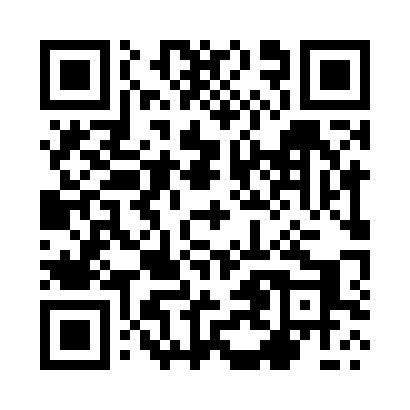 Prayer times for Piskorowice, PolandWed 1 May 2024 - Fri 31 May 2024High Latitude Method: Angle Based RulePrayer Calculation Method: Muslim World LeagueAsar Calculation Method: HanafiPrayer times provided by https://www.salahtimes.comDateDayFajrSunriseDhuhrAsrMaghribIsha1Wed2:445:0512:275:337:5010:012Thu2:415:0312:275:347:5110:043Fri2:375:0112:275:357:5310:074Sat2:345:0012:275:367:5410:095Sun2:314:5812:275:367:5610:126Mon2:284:5612:265:377:5710:157Tue2:244:5512:265:387:5910:188Wed2:214:5312:265:398:0010:219Thu2:174:5112:265:408:0210:2410Fri2:144:5012:265:418:0310:2711Sat2:114:4812:265:428:0510:3012Sun2:114:4712:265:438:0610:3313Mon2:104:4512:265:448:0810:3414Tue2:104:4412:265:448:0910:3515Wed2:094:4312:265:458:1110:3616Thu2:084:4112:265:468:1210:3617Fri2:084:4012:265:478:1310:3718Sat2:074:3912:265:488:1510:3819Sun2:074:3712:265:498:1610:3820Mon2:064:3612:265:498:1810:3921Tue2:064:3512:275:508:1910:3922Wed2:064:3412:275:518:2010:4023Thu2:054:3312:275:528:2110:4124Fri2:054:3112:275:528:2310:4125Sat2:044:3012:275:538:2410:4226Sun2:044:2912:275:548:2510:4227Mon2:044:2812:275:558:2610:4328Tue2:044:2812:275:558:2710:4329Wed2:034:2712:275:568:2910:4430Thu2:034:2612:285:578:3010:4531Fri2:034:2512:285:578:3110:45